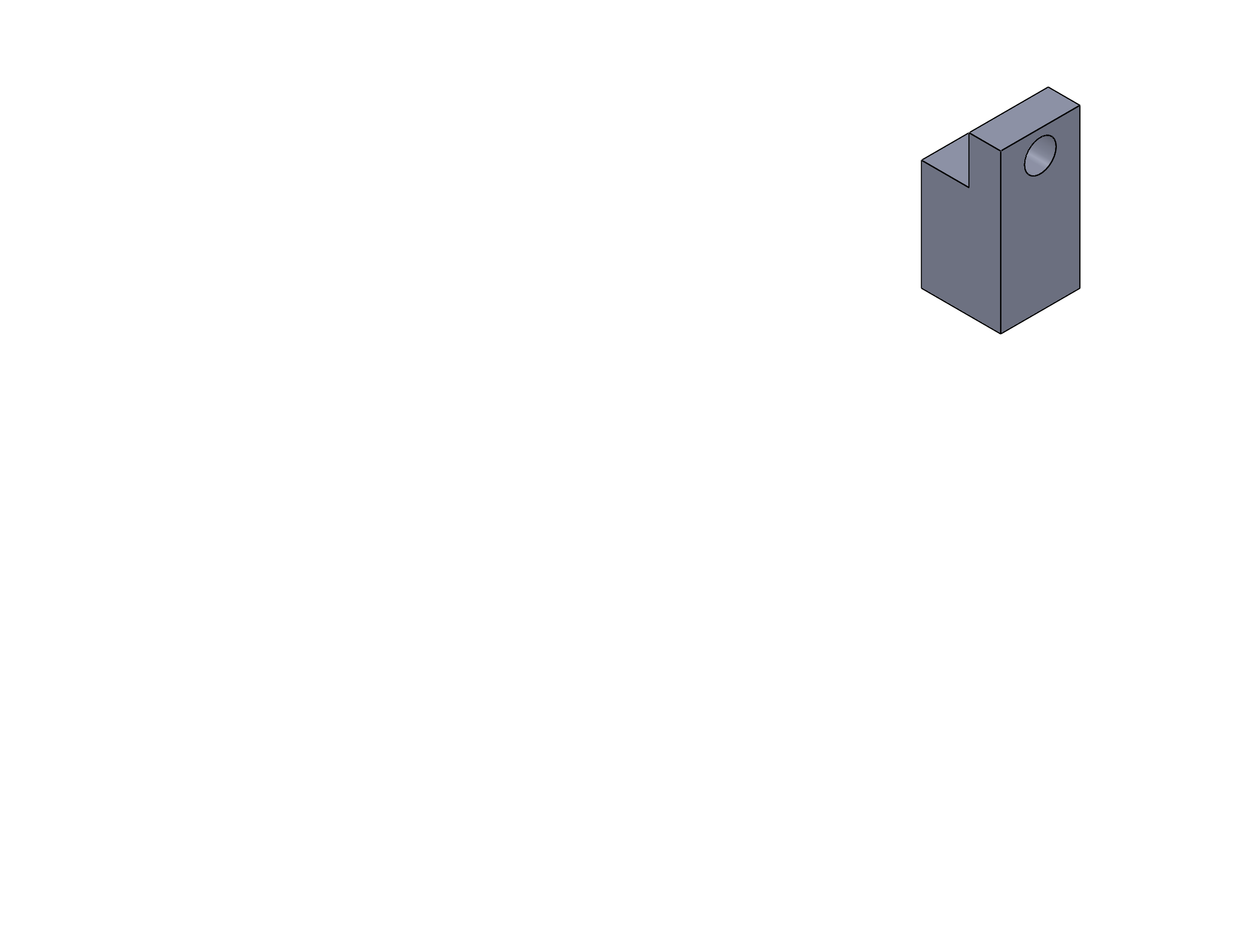 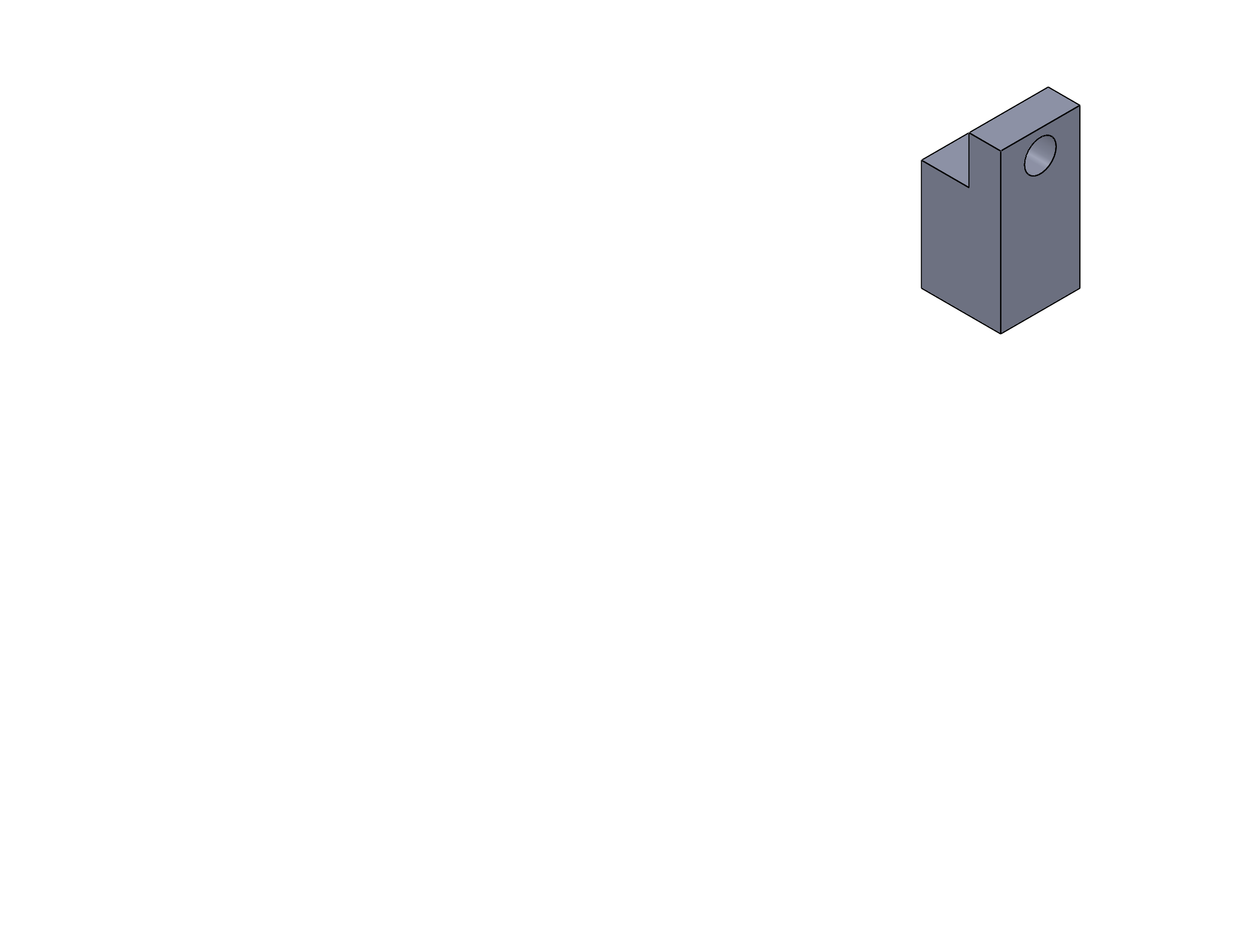 5	4	3	2	1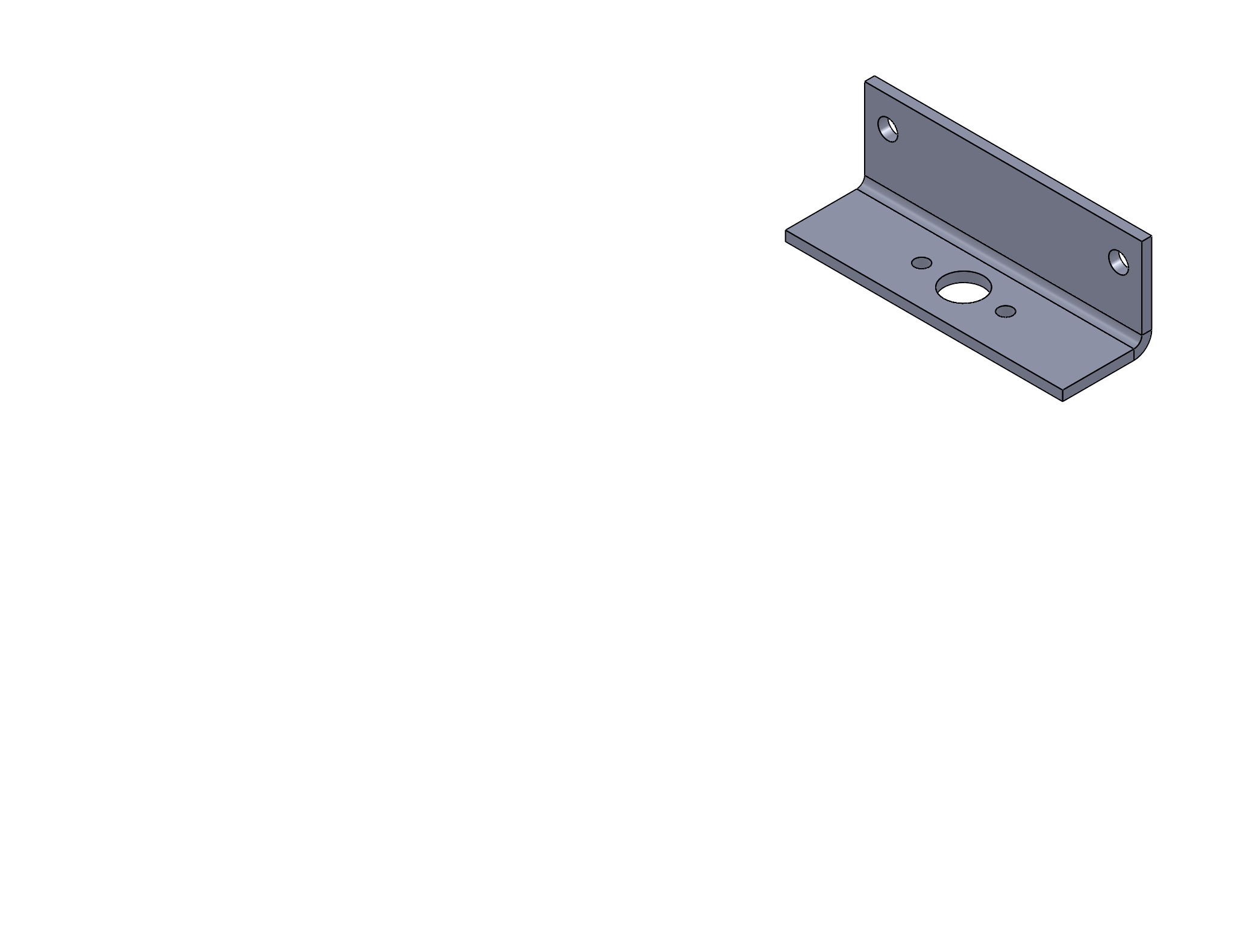 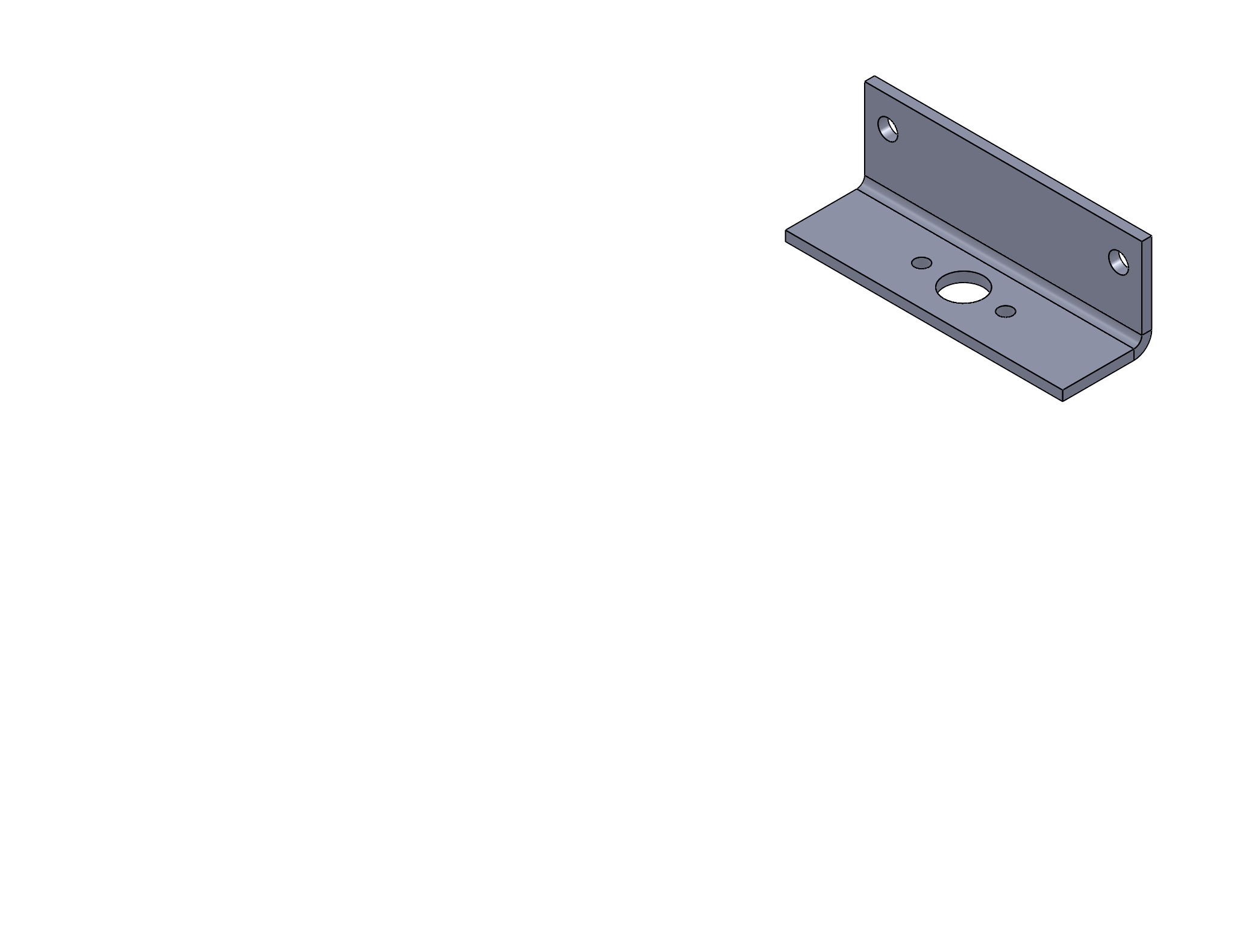 5	4	3	2	1.03 MABC.03 MABC